Уважаемые родители!В период дистанционного обучения предлагаю вашему вниманию рисование человека поэтапно.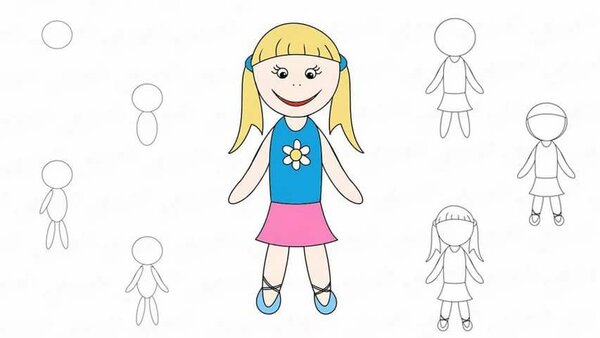 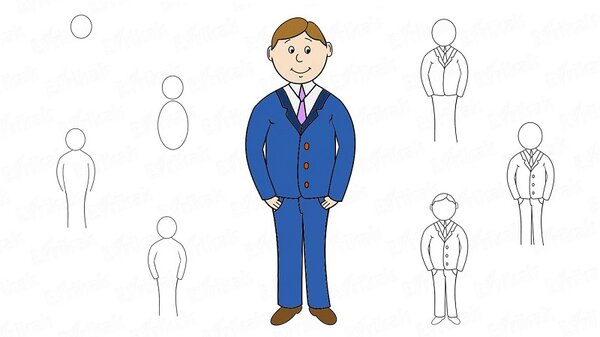 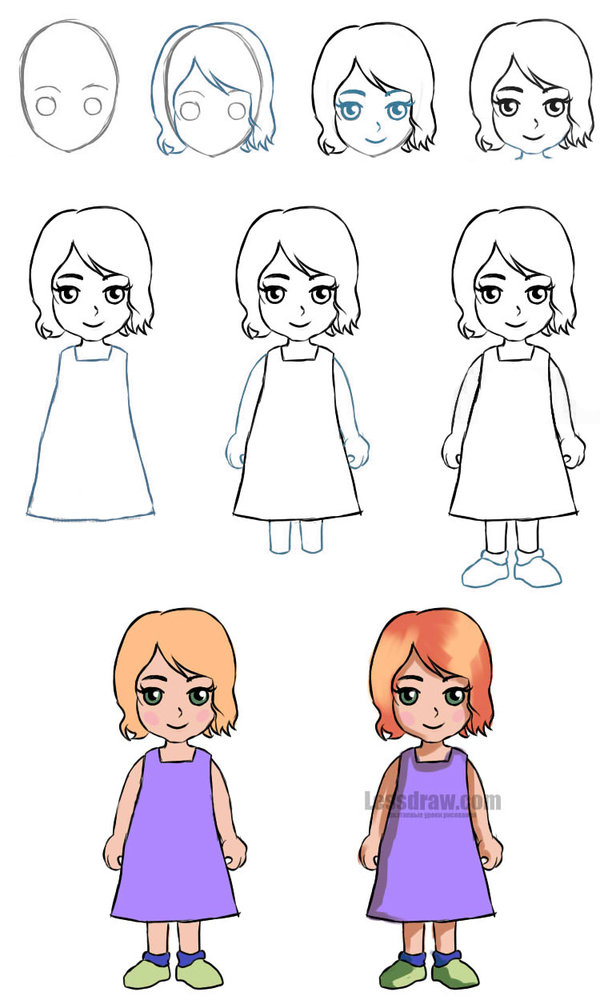 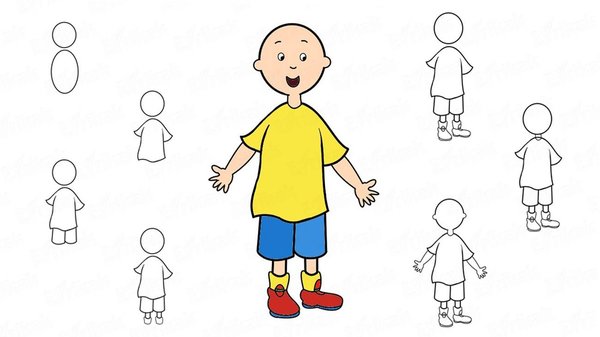 